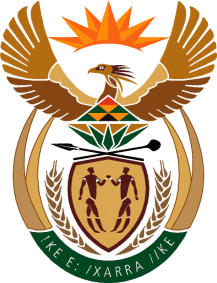 MINISTRY: PUBLIC SERVICE AND ADMINISTRATIONREPUBLIC OF SOUTH AFRICANATIONAL ASSEMBLYQUESTION FOR WRITTEN REPLY QUESTION NO.: 3828								Ms A T Lovemore (DA) to ask the Minister of Public Service and Administration:What was the number of employees for each national and provincial department in the public service (a) as at the most recent date of capture on the Vulindlela website and (b) for each similar date in the (i) 2011-12, (ii) 2012-13, (iii) 2013-14 and (iv)2014-15 financial years?										    	NW4573EREPLY	The number of employees for each national and provincial department in the Public Service, as at the end of each of the requested financial years (March), is provided in the table below. Please note that abnormal and periodical appointments are excluded. Where departments appear to be duplicated it is due to the restructuring of departments over the reporting period (2011/12 to 2014/15). Data was obtained from PERSAL as it is the source system for data published on Vulindlela. No data is directly captured on the Vulindlela website. NUMBER OF EMPLOYEES BY DEPARTMENT 
MARCH 2011 TO MARCH 2015* 	Please note that the new departments that were created during the National Macro Organisation of the State (NMOS) process are not reflected here as these only came onto effect after March 2015.Excluding Abnormal and Periodical appointmentsWhere departments are duplicated it is due to the restructuring of departments over the reporting periodNational/Provincial DepartmentNational/Provincial DepartmentMarch2011March2012March2013March2014March2015Eastern CapeEconomic Development, Environmental Affairs and Tourism611627605600578Eastern CapeEducation86 18182 81680 15478 79174 279Eastern CapeHealth40 81841 18639 57738 65539 470Eastern CapeHuman Settlements406460544556616Eastern CapeLocal Government and Traditional Affairs1 5841 5951 6081 6371 537Eastern CapeOffice of the Premier415402386369402Eastern CapeProvincial Planning and ,Treasury512545565540480Eastern CapeRoads and Public works3 4333 6013 7153 6994 163Eastern CapeRural Development and Agrarian Reform3 4043 2883 1723 0512 959Eastern CapeSafety and Liaison117120121128129Eastern CapeSocial Development and Special Programmes3 4434 1013 9294 4154 690Eastern CapeSport, Recreation, Arts and Culture1 1981 1611 1441 2051 229Eastern CapeTransport1 6311 6681 6941 6021 602Eastern CapeTotal143 753141 570137 214135 248132 134Free StateAgriculture1 0901 1871 1891 1941 185Free StateCo-operative Governance and Traditional Affairs651437378374393Free StateEconomic Development, Tourism andEnvironmental Affairs595650680702709Free StateEducation31 11331 88532 01331 36830 382Free StateHealth16 84118 91519 06019 00818 388Free StateHuman Settlements121126206287308Free StateOffice of the Premier345348616620612Free StatePolice, Roads and Transport2 3252 3882 2892 3062 552Free StateProvincial Treasury390402427373398Public Works2 0132 4322 6522 8132 153Rural Development005300Social Development1 6022 0032 0152 0071 999Sport, Arts, Culture and Recreation664713694729790Total57 75061 48662 27261 78159 869National/Provincial DepartmentNational/Provincial DepartmentMarch2011March2012March2013March2014March2015GautengAgriculture and Rural Development841803850854901GautengCommunity Safety9349359681 0101 096GautengEconomic Development353338373357439GautengEducation79 55482 13482 31883 79484 353GautengFinance1 7341 6731 1971 1471 053GautengHealth62 49265 07861 40662 99262 894GautengHousing000849882GautengInfrastructure Development1 4441 8091 9871 9471 930GautengLocal Government and Traditional Affairs1 6661 5861 582638675GautengOffice of the Premier232235233243271GautengProvincial Treasury00417489500GautengRoads and Transport2 0381 9081 8381 8811 999GautengSocial Development003 4693 5414 190GautengSport, Arts, Culture and Recreation383392391464473GautengTotal151 671156 891157 029160 206161 656Kwazulu- NatalAgriculture, Environmental Affairs and Rural Development3 3843 8253 7293 7542 900Kwazulu- NatalArts and Culture422457463526565Kwazulu- NatalCommunity Safety and Liaison105105106141165Kwazulu- NatalCooperative Governance and Traditional Affairs1 2161 3311 4611 6581 633Kwazulu- NatalEconomic Development and Tourism298300349432667Kwazulu- NatalEducation106 689108 058106 732108 024106 715Kwazulu- NatalFinance280359462491517Kwazulu- NatalHealth71 00178 54382 43672 73171 865Kwazulu- NatalHuman Settlements796733743789763Kwazulu- NatalOffice of the Premier319366430447461Kwazulu- NatalPublic Works2 0852 0702 0862 0381 888Kwazulu- NatalSocial Development2 8803 4256 0054 3573 862Sport and Recreation172165207233218The Royal Household141143138120108Transport4 2894 1534 0223 8734 015Total194 077204 033209 369199 614196 342National/Provincial DepartmentNational/Provincial DepartmentMarch2011March2012March2013March2014March2015LimpopoAgriculture4 0153 9463 7853 4703 281LimpopoCo-operative Governance, Human Settlements and Traditional Affairs1 4642 3432 2862 2112 197LimpopoEconomic Development, Environment and Tourism1 5911 5951 4431 3901 390LimpopoEducation64 42563 91162 90162 76862 153LimpopoHealth36 47238 11237 09436 65037 203LimpopoOffice of the Premier626508486456 469LimpopoProvincial Treasury454461441479449LimpopoPublic Works3 4033 3052 6182 7644 237LimpopoRoads and Transport4 5604 3164 0614 1012 403LimpopoSafety, Security and Liaison11210710496108LimpopoSocial Development2 6583 2503 1522 9623 351LimpopoSport, Arts and Culture416489457396389LimpopoTotal120 196122 343118 828117 743117 630MpumalangaAgriculture, Rural Development and Land Administration1 6211 7181 7311 7671 602MpumalangaCo-operative Governance and Traditional Affairs775789730850867MpumalangaCommunity Safety, Security and Liaison1761 2571 2921 3711 320MpumalangaCulture, Sport and Recreation312311324482501MpumalangaEconomic Development, Environment and Tourism490459446457267MpumalangaFinance329332340342326MpumalangaHealth18 02618 48518 26919 22519 446MpumalangaHuman Settlements351362371376387MpumalangaOffice of the Premier277263254272262Public Works, Roads and Transport5 3074 1093 9003 7873 643Social Development1 8621 8791 8191 9032 069Total29 52629 96429 47630 83230 690National/Provincial DepartmentNational/Provincial DepartmentMarch2011March2012March2013March2014March2015National DepartmentsAgriculture, Forestry and Fisheries6 3566 3676 4456 4246 205National DepartmentsArts and Culture455436448484447National DepartmentsBasic Education639721746814837National DepartmentsCivilian Secretariat for the Police Service0000130National DepartmentsCommunications305299290332301National DepartmentsCooperative Governance450486566558475National DepartmentsCorrectional Services40 17041 16642 21641 91340 691National DepartmentsDefence78 66378 67478 20278 64978 091National DepartmentsEconomic Development68106118126126National DepartmentsEnergy485560559547581National DepartmentsEnvironmental Affairs9411 4391 5711 7621 941National DepartmentsGovernmentCommunication and Information System471493479455472National DepartmentsHealth1 2761 4501 9131 8932 071National DepartmentsHigher Education and Training8589161 0691 2346 673National DepartmentsHome Affairs9 7829 6559 78610 24810 251National DepartmentsHuman Settlements693684663710,637National DepartmentsIndependent Police Investigative Directorate270277303308322National DepartmentsInternational Relations and Cooperation2 3832 4652 4392 3642 323National DepartmentsJustice and Constitutional Development22 54323 24823 72623 96024 851National DepartmentsLabour7 4087 6237 7087 7468 149National DepartmentsMilitary Veterans000136228National DepartmentsMineral Resources1 0811 1081 1221 1651 115National DepartmentsNational School of Government190184199205204National DepartmentsNational Treasury2 1222 1922 2462 3002 380National DepartmentsOffice of the Public Service Commission225225261272317National DepartmentsPlanning, Monitoring and Evaluation0139184207261National DepartmentsPolice194 293199 610198 175195 182194 269National DepartmentsPublic Enterprises158168185215225National DepartmentsPublic Service and Administration448420457485461National DepartmentsPublic Works5 0105 8515 6245 7145 783Rural Development and Land Reform4 5654 8554 8375 5965 871Science and Technology421425459477500Social Development714757748802917National/Provincial DepartmentNational/Provincial DepartmentMarch2011March2012March2013March2014March2015Sport and Recreation South Africa209189172164174Statistics South Africa5 4294 7973 3563 5773 969The Presidency708635677678666Tourism299401465505530Trade and Industry1 7761 8811 9501 5681 563Traditional Affairs000079Transport543530592623691Water and Sanitation8 0477 1007 2097 3487 475Women44126126137113Total400 498408 658408 291407 883413 365North WestAgriculture and Rural Development1 5561 5691 5251 4681 641North WestEconomic Development, Environment and Conservation192361355408216North WestEducation and Training30 42530 24230 32930 70329 473North WestFinance506512472478541North WestHealth17 29017 61318 25619 30518 955North WestHuman Settlements3103463443600North WestLocal Government and Traditional Affairs732740800823735North WestOffice of the Premier321290313397716North WestPublic Works, Roads and Transport3 5513 4693 5363 5213 089North WestPublic safety and liaison8448591 0061 1171 442North WestSocial development, Woman, Children and Persons with Disabilities1 8031 9832 0302 0992 183North WestSport, Arts and Culture590649682701671North WestTourism0000114North WestTotal58 12058 63359 64861 38059 776National/Provincial DepartmentNational/Provincial DepartmentMarch2011March2012March2012March2013March2014March2015Northern CapeAgriculture, Land Reform and Rural Development547556575570609Northern CapeCo-operative Governance, Human Settlement and Traditional Affairs652651653662640Northern CapeEconomic Development and Tourism167167166178177Northern CapeEducation12 0231189211 69012 45712 229Northern CapeEnvironment and Nature Conservation400207218225242Northern CapeHealth6 17663726 4746 7136 781Northern CapeOffice of the Premier228225231247250Northern CapeProvincial Treasury238241287278304Northern CapeRoads and Public Works575780827845827Northern CapeSocial Development933943942929970Northern CapeSport, Arts and Culture422504364401402Northern CapeTransport, Safety and Liaison341320347351347Northern CapeTotal22 7022285822 77423 85623 778Western CapeAgriculture969953941961973 ,Western CapeCommunity Safety830871898947343Western CapeCultural Affairs and Sport608604612648635Western CapeEconomic Development and Tourism198229236252242Western CapeEducation40 5144040240 11440 67242 108Western CapeEnvironmental Affairs and Development Planning313337359390380Western CapeHealth29 3063044631 09231 65431 882Western CapeHuman Settlements392432434482461Local Government306345376376394Premier91310521 0651 0871 157Provincial Treasury248240279321317Social Development1 75017621 8222 1292 098Transport and Public Works1 73016761 8871 9132 472Total78 0777934980 11581 83283 462TotalTotal1256 37012857851285 0161280 3751278 702